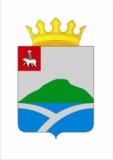 ДУМАУИНСКОГО  МУНИЦИПАЛЬНОГО ОКРУГА ПЕРМСКОГО КРАЯРЕШЕНИЕНа основании Федерального закона от 6 октября . N 131-ФЗ "Об общих принципах организации местного самоуправления в Российской Федерации, статьи 8 Закона Пермского края от 10.05.2011 N 767-ПК "О гарантиях осуществления полномочий депутата, члена выборного органа местного самоуправления, выборного должностного лица местного самоуправления в Пермском крае" Дума Уинского муниципального округа Пермского края РЕШАЕТ:1. Внести в решение Думы Уинского муниципального округа от 20.12.2019 № 39 «Об утверждении Положения о размерах и порядке предоставления денежной компенсации расходов, связанных с осуществлением полномочий депутата Думы Уинского муниципального округа Пермского края» следующие изменения:1.1.  абзац 2 п. 1.3. дополнить словами «, члена семьи депутата (супруга, супруги, сына, дочери, родителей).»1.2. в приложении 2 в п. 4 исключить слова «- план мероприятий депутата на месяц, утверждается постановлением председателя Думы»;1.3. в приложении 2 в п.3 слова «- реестр отправки почтовой корреспонденции» заменить на слова «- копии письма или сообщения, направленного с помощью почтовой связи»;3. Решение вступает в силу со дня подписания.4. Контроль за исполнением решения возложить на постоянную комиссию по бюджету, экономической политике и налогам Думы Уинского муниципального округа.25.06.2020№146О внесении изменений в решение Думы Уинского муниципального округа  от 20.12.2020 № 39 «Об утверждении Положения о размерах и порядке предоставленияденежной компенсации расходов, связанных с осуществлением полномочий депутата Думы Уинского муниципального округа Пермского края»Принято Думой Уинского муниципального округа 25 июня 2020 годаПредседатель Думы Уинскогомуниципального округаПермского краяГлава муниципального округа - глава администрации Уинского муниципального округа Пермского краяМ.И. БыкаризА.Н. Зелёнкин